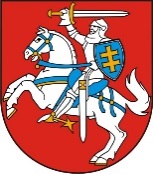 LIETUVOS RESPUBLIKOS PREZIDENTAS DEKRETASDėl LIETUVOS RESPUBLIKOS VALSTYBĖS SAUGUMO DEPARTAMENTO DIREKTORIAUS PAVADUOTOJO SKYRIMO IR RANGO SUTEIKIMO2020 m. liepos 24 d. Nr. 1K-358Vilnius1 straipsnis.Vadovaudamasis Lietuvos Respublikos Konstitucijos 77 straipsniu, 84 staipsnio 10 punktu, Lietuvos Respublikos žvalgybos įstatymo 31 straipsnio 2 dalies 2 punktu ir 5 dalimi, 62 straipsnio 2 dalimi ir atsižvelgdamas į Lietuvos Respublikos valstybės saugumo departamento direktoriaus Dariaus Jauniškio 2020 m. liepos 9 d. teikimą:1) s k i r i u Remigijų Bridikį Lietuvos Respublikos valstybės saugumo departamento direktoriaus pavaduotoju penkeriems metams;2) s u t e i k i u Remigijui Bridikiui antrą rangą.2 straipsnis.Šis dekretas įsigalioja 2020 liepos 28 d.Respublikos Prezidentas	Gitanas Nausėda